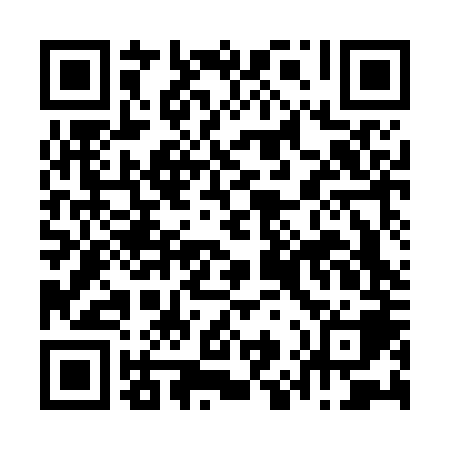 Ramadan times for Longchene, FranceMon 11 Mar 2024 - Wed 10 Apr 2024High Latitude Method: Angle Based RulePrayer Calculation Method: Islamic Organisations Union of FranceAsar Calculation Method: ShafiPrayer times provided by https://www.salahtimes.comDateDayFajrSuhurSunriseDhuhrAsrIftarMaghribIsha11Mon6:056:057:131:024:126:526:528:0012Tue6:036:037:111:024:136:536:538:0113Wed6:016:017:091:014:146:556:558:0314Thu5:595:597:071:014:156:566:568:0415Fri5:575:577:051:014:166:586:588:0616Sat5:555:557:021:004:176:596:598:0717Sun5:525:527:001:004:177:017:018:0918Mon5:505:506:581:004:187:027:028:1119Tue5:485:486:561:004:197:047:048:1220Wed5:465:466:5412:594:207:057:058:1421Thu5:445:446:5212:594:217:077:078:1522Fri5:425:426:5012:594:227:087:088:1723Sat5:395:396:4812:584:237:107:108:1924Sun5:375:376:4612:584:247:117:118:2025Mon5:355:356:4412:584:247:137:138:2226Tue5:335:336:4212:584:257:147:148:2327Wed5:305:306:3912:574:267:167:168:2528Thu5:285:286:3712:574:277:177:178:2729Fri5:265:266:3512:574:287:197:198:2830Sat5:245:246:3312:564:287:207:208:3031Sun6:216:217:311:565:298:228:229:321Mon6:196:197:291:565:308:238:239:332Tue6:176:177:271:555:318:258:259:353Wed6:156:157:251:555:318:268:269:374Thu6:126:127:231:555:328:288:289:395Fri6:106:107:211:555:338:298:299:406Sat6:086:087:191:545:348:318:319:427Sun6:056:057:171:545:348:328:329:448Mon6:036:037:151:545:358:348:349:459Tue6:016:017:131:535:368:358:359:4710Wed5:595:597:111:535:368:378:379:49